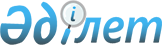 О районном бюджете на 2016-2018 годы
					
			Утративший силу
			
			
		
					Решение Жанибекского районного маслихата Западно-Казахстанской области от 25 декабря 2015 года № 41-1. Зарегистрировано Департаментом юстиции Западно-Казахстанской области 14 января 2016 года № 4227. Утратило силу решением Жанибекского районного маслихата Западно-Казахстанской области от 10 марта 2017 года № 12-16      Сноска. Утратило силу решением Жанибекского районного маслихата Западно-Казахстанской области от 10.03.2017 № 12-16 (вводится в действие со дня первого официального опубликования).

      Примечание РЦПИ.

      В тексте документа сохранена пунктуация и орфография оригинала.

      В соответствии с Бюджетным кодексом Республики Казахстан от 4 декабря 2008 года и Законом Республики Казахстан "О местном государственном управлении и самоуправлении в Республике Казахстан" от 23 января 2001 года Жанибекский районный маслихат РЕШИЛ:

      1. Утвердить районный бюджет на 2016-2018 годы согласно приложениям 1, 2 и 3 соответственно, в том числе на 2016 год в следующих объемах:

      1) доходы – 2 613 862 тысяч тенге:

      налоговые поступления – 311 003 тысячи тенге;

      неналоговые поступления – 5 683 тысяч тенге;

      поступления от продажи основного капитала – 779 тысяч тенге;

      поступления трансфертов – 2 296 397 тысяч тенге;

      2) затраты – 2 652 513 тысяч тенге;

      3) чистое бюджетное кредитование – 52 003 тысяч тенге:

      бюджетные кредиты – 66 812 тысяч тенге;

      погашение бюджетных кредитов – 14 809 тысяч тенге;

      4) сальдо по операциям с финансовыми активами – 0 тенге:

      приобретение финансовых активов – 0 тенге;

      поступления от продажи финансовых активов государства – 0 тенге;

      5) дефицит (профицит) бюджета – -90 654 тысяч тенге;

      6) финансирование дефицита (использование профицита) бюджета – 90 654 тысячи тенге;

      поступление займов – 66 812 тысяч тенге;

      погашение займов – 14 809 тысяч тенге;

      используемые остатки бюджетных средств – 38 651 тысяч тенге.

      Сноска. Пункт 1 - в редакции решения Жанибекского районного маслихата Западно-Казахстанской области от 30.11.2016 № 9-1 (вводится в действие с 01.01.2016).

      2. Поступления в районный бюджет на 2016 год формируются в соответствии с Бюджетным кодексом Республики Казахстан и согласно подпунктам 1), 2) пункта 5 решения Западно-Казахстанского областного маслихата от 14 декабря 2015 года № 29-2 "Об областном бюджете на 2016-2018 годы" (зарегистрированное 23 декабря 2015 года в Реестре государственной регистрации нормативных правовых актов за № 4190, опубликованное 24 декабря 2015 года в газете "Приуралье" № 166).

      3. Деньги от реализации товаров и услуг, предоставляемых государственными учреждениями, подведомственных местным исполнительным органам, используются в порядке определяемом Бюджетным кодексом Республики Казахстан и Правительством Республики Казахстан.

      4. Установить гражданским служащим здравоохранения, социального обеспечения, образования, культуры, спорта и ветеринарии, работающим в сельской местности, согласно перечню должностей специалистов определенных в соответствии с трудовым законодательством Республики Казахстан повышение на 25% должностных окладов по сравнению со ставками гражданских служащих, занимающимися этими видами деятельности в городских условиях, с 1 января 2016 года.

      5. Утвердить резерв местного исполнительного органа на 2016 год в размере 4 000 тысяч тенге.

      6. Утвердить перечень местных бюджетных программ, не подлежащих секвестрированию в процессе исполнения местного бюджета на 2016 год, согласно приложению 4.

      7. Утвердить перечень бюджетных программ сельских округов на 2016 год, согласно приложение 5.

      8. Временно исполняющему обязанности руководителя аппарата Жанибекского районного маслихата (Н. Мусин) обеспечить государственную регистрацию данного решения в органах юстиции, его официальное опубликование в информационно-правовой системе "Әділет" и в средствах массовой информации.

      9. Настоящее решение вводится в действие с 1 января 2016 года.

 Районный бюджет на 2016 год      Сноска. Приложение 1 - в редакции решения Жанибекского районного маслихата Западно-Казахстанской области от 30.11.2016 № 9-1 (вводится в действие с 01.01.2016).

            тысяч тенге

 Районный бюджет на 2017 год            тысяч тенге

 Районный бюджет на 2018 год            тысяч тенге

 Перечень местных бюджетных программ, не подлежащих секвестрированию в процессе 
исполнения местного бюджета на 2016 год Бюджетные программы сельских округов в 2016 году
					© 2012. РГП на ПХВ «Институт законодательства и правовой информации Республики Казахстан» Министерства юстиции Республики Казахстан
				
      Председатель сессии

М. Хаби

      Секретарь маслихата

Т. Кадимов
Приложение 1 
к решению Жанибекского 
районного маслихата 
от 25 декабря 2015 года № 41-1Категория

Категория

Категория

Категория

Категория

Сумма

Класс

Класс

Класс

Класс

Сумма

Подкласс

Подкласс

Подкласс

Сумма

Специфика

Специфика

Сумма

Наименование

Сумма

1) Доходы

2 613 862

1

Налоговые поступления

311 003

01

Подоходный налог

116 700

2

Индивидуальный подоходный налог

116 700

03

Социальный налог

105 000

1

Социальный налог

105 000

04

Hалоги на собственность

81 246

1

Hалоги на имущество

62 432

3

Земельный налог

945

4

Hалог на транспортные средства

16 169

5

Единый земельный налог

1 700

05

Внутренние налоги на товары, работы и услуги

6 857

2

Акцизы

620

3

Поступления за использование природных и других ресурсов

2 600

4

Сборы за ведение предпринимательской и профессиональной деятельности

3 637

08

Обязательные платежи, взимаемые за совершение юридически значимых действий и (или) выдачу документов уполномоченными на то государственными органами или должностными лицами

1 200

1

Государственная пошлина

1 200

2

Неналоговые поступления

5 683

01

Доходы от государственной собственности

4 950

5

Доходы от аренды имущества, находящегося в государственной собственности

4 950

06

Прочие неналоговые поступления

733

1

Прочие неналоговые поступления

733

3

Поступления от продажи основного капитала

779

03

Продажа земли и нематериальных активов

779

1

Продажа земли

779

4

Поступления трансфертов

2 296 397

02

Трансферты из вышестоящих органов государственного управления

2 296 397

2

Трансферты из областного бюджета

2 296 397

Функциональная группа

Функциональная группа

Функциональная группа

Функциональная группа

Функциональная группа

Сумма

Функциональная подгруппа

Функциональная подгруппа

Функциональная подгруппа

Функциональная подгруппа

Сумма

Администратор бюджетных программ

Администратор бюджетных программ

Администратор бюджетных программ

Сумма

Программа

Программа

Сумма

Наименование

Сумма

2) Затраты

2 652 513

01

Государственные услуги общего характера

301 038

1

Представительные, исполнительные и другие органы, выполняющие общие функции государственного управления

257 160

112

Аппарат маслихата района (города областного значения)

17 176

001

Услуги по обеспечению деятельности маслихата района (города областного значения)

17 176

122

Аппарат акима района (города областного значения)

74 397

001

Услуги по обеспечению деятельности акима района (города областного значения)

70 104

003

Капитальные расходы государственного органа

4 293

123

Аппарат акима района в городе, города районного значения, поселка, села, сельского округа

165 587

001

Услуги по обеспечению деятельности акима района в городе, города районного значения, поселка, села, сельского округа

162 817

022

Капитальные расходы государственного органа

2 770

9

Прочие государственные услуги общего характера

43 878

458

Отдел жилищно-коммунального хозяйства, пассажирского транспорта и автомобильных дорог района (города областного значения)

24 150

001

Услуги по реализации государственной политики на местном уровне в области жилищно-коммунального хозяйства, пассажирского транспорта и автомобильных дорог

22 490

013

Капитальные расходы государственного органа

1 660

459

Отдел экономики и финансов района (города областного значения)

19 728

001

Услуги по реализации государственной политики в области формирования и развития экономической политики, государственного планирования, исполнения бюджета и управления коммунальной собственностью района (города областного значения)

19 728

02

Оборона

5 552

1

Военные нужды

3 056

122

Аппарат акима района (города областного значения)

3 056

005

Мероприятия в рамках исполнения всеобщей воинской обязанности

3 056

2

Организация работы по чрезвычайным ситуациям

2 496

122

Аппарат акима района (города областного значения)

2 496

006

Предупреждение и ликвидация чрезвычайных ситуаций масштаба района (города областного значения)

1 516

007

Мероприятия по профилактике и тушению степных пожаров районного (городского) масштаба, а также пожаров в населенных пунктах, в которых не созданы органы государственной противопожарной службы

980

03

Общественный порядок, безопасность, правовая, судебная, уголовно-исполнительная деятельность

4 704

9

Прочие услуги в области общественного порядка и безопасности

4 704

458

Отдел жилищно-коммунального хозяйства, пассажирского транспорта и автомобильных дорог района (города областного значения)

4 704

021

Обеспечение безопасности дорожного движения в населенных пунктах

4 704

04

Образование

1 590 429

1

Дошкольное воспитание и обучение

245 331

464

Отдел образования района (города областного значения)

245 331

009

Обеспечение деятельности организаций дошкольного воспитания и обучения

182 619

040

Реализация государственного образовательного заказа в дошкольных организациях образования

62 712

2

Начальное, основное среднее и общее среднее образование

1 272 471

123

Аппарат акима района в городе, города районного значения, поселка, села, сельского округа

344

005

Организация бесплатного подвоза учащихся до школы и обратно в сельской местности

344

457

Отдел культуры, развития языков, физической культуры и спорта района (города областного значения)

32 237

017

Дополнительное образование для детей и юношества по спорту

32 237

464

Отдел образования района (города областного значения)

1 239 890

003

Общеобразовательное обучение

1 157 113

006

Дополнительное образование для детей

82 777

9

Прочие услуги в области образования

72 627

464

Отдел образования района (города областного значения)

72 627

001

Услуги по реализации государственной политики на местном уровне в области образования

8 820

005

Приобретение и доставка учебников, учебно-методических комплексов для государственных учреждений образования района (города областного значения)

20 314

007

Проведение школьных олимпиад, внешкольных мероприятий и конкурсов районного (городского) масштаба

1 168

015

Ежемесячная выплата денежных средств опекунам (попечителям) на содержание ребенка-сироты (детей-сирот), и ребенка (детей), оставшегося без попечения родителей

3 187

029

Обследование психического здоровья детей и подростков и оказание психолого-медико-педагогической консультативной помощи населению

10 899

067

Капитальные расходы подведомственных государственных учреждений и организаций

28 239

06

Социальная помощь и социальное обеспечение

177 470

1

Социальное обеспечение

42 772

451

Отдел занятости и социальных программ района (города областного значения)

42 772

005

Государственная адресная социальная помощь

3 446

016

Государственные пособия на детей до 18 лет

39 326

2

Социальная помощь

110 658

451

Отдел занятости и социальных программ района (города областного значения)

110 658

002

Программа занятости

29 024

006

Оказание жилищной помощи

6 310

007

Социальная помощь отдельным категориям нуждающихся граждан по решениям местных представительных органов

36 134

010

Материальное обеспечение детей-инвалидов, воспитывающихся и обучающихся на дому

752

014

Оказание социальной помощи нуждающимся гражданам на дому

24 680

017

Обеспечение нуждающихся инвалидов обязательными гигиеническими средствами и предоставление услуг специалистами жестового языка, индивидуальными помощниками в соответствии с индивидуальной программой реабилитации инвалида

13 758

9

Прочие услуги в области социальной помощи и социального обеспечения

24 040

451

Отдел занятости и социальных программ района (города областного значения)

23 816

001

Услуги по реализации государственной политики на местном уровне в области обеспечения занятости и реализации социальных программ для населения

17 594

011

Оплата услуг по зачислению, выплате и доставке пособий и других социальных выплат

1 532

021

Капитальные расходы государственного органа

4 690

458

Отдел жилищно-коммунального хозяйства, пассажирского транспорта и автомобильных дорог района (города областного значения)

224

050

Реализация Плана мероприятий по обеспечению прав и улучшению качества жизни инвалидов в Республике Казахстан на 2012-2018 годы

224

07

Жилищно-коммунальное хозяйство

73 954

1

Жилищное хозяйство

23 228

123

Аппарат акима района в городе, города районного значения, поселка, села, сельского округа

2 003

027

Ремонт и благоустройство объектов в рамках развития городов и сельских населенных пунктов по Дорожной карте занятости 2020

2 003

457

Отдел культуры, развития языков, физической культуры и спорта района (города областного значения)

19 004

024

Ремонт объектов в рамках развития городов и сельских населенных пунктов по Дорожной карте занятости 2020

19 004

458

Отдел жилищно-коммунального хозяйства, пассажирского транспорта и автомобильных дорог района (города областного значения)

1 300

003

Организация сохранения государственного жилищного фонда

300

004

Обеспечение жильем отдельных категорий граждан

1 000

464

Отдел образования района (города районного значения)

921

026

Ремонт объектов в рамках развития городов и сельских населенных пунктов по Дорожной карте занятости 2020

921

2

Коммунальное хозяйство

19 722

123

Аппарат акима района в городе, города районного значения, поселка, села, сельского округа

8 722

014

Организация водоснабжения населенных пунктов

8 722

466

Отдел архитектуры, градостроительства и строительства района (города областного значения)

11 000

006

Развитие системы водоснабжения и водоотведения

1 000

058

Развитие системы водоснабжения и водоотведения в сельских населенных пунктах

10 000

3

Благоустройство населенных пунктов

31 004

123

Аппарат акима района в городе, города районного значения, поселка, села, сельского округа

25 205

008

Освещение улиц населенных пунктов

20 512

010

Содержание мест захоронений и погребение безродных

80

011

Благоустройство и озеленение населенных пунктов

4 613

458

Отдел жилищно-коммунального хозяйства пассажирского транспорта и автомобильных дорог района (города областного значения)

5 799

018

Благоустройство и озеленение населенных пунктов

5 799

08

Культура, спорт, туризм и информационное пространство

260 414

1

Деятельность в области культуры

135 925

457

Отдел культуры, развития языков, физической культуры и спорта района (города областного значения)

135 925

003

Поддержка культурно-досуговой работы

135 925

2

Спорт

7 353

457

Отдел культуры, развития языков, физической культуры и спорта района (города областного значения)

7 353

009

Проведение спортивных соревнований на районном (города областного значения) уровне

1 733

010

Подготовка и участие членов сборных команд района (города областного значения) по различным видам спорта на областных спортивных соревнованиях

5 620

3

Информационное пространство

78 956

456

Отдел внутренней политики района (города областного значения)

9 232

002

Услуги по проведению государственной информационной политики

9 232

457

Отдел культуры, развития языков, физической культуры и спорта района (города областного значения)

69 724

006

Функционирование районных (городских) библиотек

69 724

9

Прочие услуги по организации культуры, спорта, туризма и информационного пространства

38 180

456

Отдел внутренней политики района (города областного значения)

20 963

001

Услуги по реализации государственной политики на местном уровне в области информации, укрепления государственности и формирования социального оптимизма граждан

11 714

003

Реализация мероприятий в сфере молодежной политики

9 249

457

Отдел культуры, развития языков, физической культуры и спорта района (города областного значения)

17 217

001

Услуги по реализации государственной политики на местном уровне в области культуры, развития языков, физической культуры и спорта

12 555

014

Капитальные расходы государственного органа

3 150

032

Капитальные расходы подведомственных государственных учреждений и организаций

1 512

10

Сельское, водное, лесное, рыбное хозяйство, особо охраняемые природные территории, охрана окружающей среды и животного мира, земельные отношения

140 339

1

Сельское хозяйство

95 041

459

Отдел экономики и финансов района (города областного значения)

13 865

099

Реализация мер по оказанию социальной поддержки специалистов

13 865

466

Отдел архитектуры, градостроительства и строительства района (города областного значения)

9 129

010

Развитие объектов сельского хозяйства

9 129

473

Отдел ветеринарии района (города областного значения)

58 487

001

Услуги по реализации государственной политики на местном уровне в сфере ветеринарии

16 786

005

Обеспечение функционирования скотомогильников (биотермических ям)

3 211

006

Организация санитарного убоя больных животных

5 114

007

Организация отлова и уничтожения бродячих собак и кошек

1 394

008

Возмещение владельцам стоимости изымаемых и уничтожаемых больных животных, продуктов и сырья животного происхождения

15 991

047

Возмещение владельцам стоимости обезвреженных (обеззараженных) и переработанных без изъятия животных, продукции и сырья животного происхождения, представляющих опасность для здоровья животных и человека

15 991

498

Отдел земельных отношений и сельского хозяйства района (города областного значения)

13 560

001

Услуги по реализации государственной политики на местном уровне в сфере земельных отношений и сельского хозяйства

13 560

9

Прочие услуги в области сельского, водного, лесного, рыбного хозяйства, охраны окружающей среды и земельных отношений

45 298

473

Отдел ветеринарии района (города областного значения)

45 298

011

Проведение противоэпизоотических мероприятий

45 298

11

Промышленность, архитектурная, градостроительная и строительная деятельность

13 631

2

Архитектурная, градостроительная и строительная деятельность

13 631

466

Отдел архитектуры, градостроительства и строительства района (города областного значения)

13 631

001

Услуги по реализации государственной политики в области строительства, улучшения архитектурного облика городов, районов и населенных пунктов области и обеспечению рационального и эффективного градостроительного освоения территории района (города областного значения)

13 631

12

Транспорт и коммуникации

42 237

1

Автомобильный транспорт

42 237

123

Аппарат акима района в городе, города районного значения, поселка, села, сельского округа

210

013

Обеспечение функционирования автомобильных дорог в городах районного значения, поселках, селах, сельских округах

210

458

Отдел жилищно-коммунального хозяйства, пассажирского транспорта и автомобильных дорог района (города областного значения)

42 027

022

Развитие транспортной инфраструктуры

12 925

023

Обеспечение функционирования автомобильных дорог

26 777

045

Капитальный и средний ремонт автомобильных дорог районного значения и улиц населенных пунктов

2 325

13

Прочие

24 522

3

Поддержка предпринимательской деятельности и защита конкуренции

7 644

469

Отдел предпринимательства района (города областного значения)

7 644

001

Услуги по реализации государственной политики на местном уровне в области развития предпринимательства

7 644

9

Прочие

16 878

459

Отдел экономики и финансов района (города областного значения)

535

012

Резерв местного исполнительного органа района (города областного значения)

535

464

Отдел образования района (города областного значения)

16 343

041

Реализация мер по содействию экономическому развитию регионов в рамках Программы "Развитие регионов"

16 343

14

Обслуживание долга

21

1

Обслуживание долга

21

459

Отдел экономики и финансов района (города областного значения)

21

021

Обслуживание долга местных исполнительных органов по выплате вознаграждений и иных платежей по займам из областного бюджета

21

15

Трансферты

18 202

1

Трансферты

18 202

459

Отдел экономики и финансов района (города областного значения)

18 202

006

Возврат неиспользованных (недоиспользованных) целевых трансфертов

53

051

Трансферты органам местного самоуправления

18 149

3) Чистое бюджетное кредитование

52 003

Бюджетные кредиты

66 812

10

Сельское, водное, лесное, рыбное хозяйство, особо охраняемые природные территории, охрана окружающей среды и животного мира, земельные отношения

66 812

1

Сельское хозяйство

66 812

459

Отдел экономики и финансов района (города областного значения)

66 812

018

Бюджетные кредиты для реализации мер социальной поддержки специалистов

66 812

Категория

Категория

Категория

Категория

Категория

Сумма

Класс

Класс

Класс

Класс

Сумма

Подкласс

Подкласс

Подкласс

Сумма

Специфика

Специфика

Сумма

Наименование

1

2

3

4

5

6

Погашение бюджетных кредитов

14 809

5

Погашение бюджетных кредитов

14 809

01

Погашение бюджетных кредитов

14 809

1

Погашение бюджетных кредитов, выданных из государственного бюджета

14 809

Функциональная группа

Функциональная группа

Функциональная группа

Функциональная группа

Функциональная группа

Сумма

Функциональная подгруппа

Функциональная подгруппа

Функциональная подгруппа

Функциональная подгруппа

Сумма

Администратор бюджетных программ

Администратор бюджетных программ

Администратор бюджетных программ

Сумма

Программа

Программа

Сумма

Наименование

Сумма

1

2

3

4

5

6

4) Сальдо по операциям с финансовыми активами

0

Приобретение финансовых активов

0

Поступления от продажи финансовых активов государства

0

5) Дефицит (профицит) бюджета

-90 654

6) Финансирование дефицита (использование профицита) бюджета

90 654

Категория

Категория

Категория

Категория

Категория

Сумма

Класс

Класс

Класс

Класс

Сумма

Подкласс

Подкласс

Подкласс

Сумма

Специфика

Специфика

Сумма

Наименование

Сумма

1

2

3

4

5

6

Поступление займов

66 812

7

Поступления займов

66 812

01

Внутренние государственные займы

66 812

2

Договоры займа

66 812

Функциональная группа

Функциональная группа

Функциональная группа

Функциональная группа

Функциональная группа

Сумма

Функциональная подгруппа

Функциональная подгруппа

Функциональная подгруппа

Функциональная подгруппа

Сумма

Администратор бюджетных программ

Администратор бюджетных программ

Администратор бюджетных программ

Сумма

Программа

Программа

Сумма

Наименование

Сумма

1

2

3

4

5

6

Погашение займов

14 809

16

Погашение займов

14 809

1

Погашение займов

14 809

459

Отдел экономики и финансов района (города областного значения)

14 809

005

Погашение долга местного исполнительного органа перед вышестоящим бюджетом

14 809

Категория

Категория

Категория

Категория

Категория

Сумма

Класс

Класс

Класс

Класс

Сумма

Подкласс

Подкласс

Подкласс

Сумма

Специфика

Специфика

Сумма

Наименование

Сумма

1

2

3

4

5

6

8

Используемые остатки бюджетных средств

38 651

01

Остатки бюджетных средств

38 651

1

Свободные остатки бюджетных средств

38 651

01

Свободные остатки бюджетных средств

38 651

Приложение 2 
к решению Жанибекского 
районного маслихата 
от 25 декабря 2015 года № 41-1Категория

Категория

Категория

Категория

Категория

Сумма

Класс

Класс

Класс

Класс

Сумма

Подкласс

Подкласс

Подкласс

Сумма

Специфика

Специфика

Сумма

Наименование

Сумма

1) Доходы

 1 890 910

1

Налоговые поступления

316 247

01

Подоходный налог

110 000

2

Индивидуальный подоходный налог

110 000

03

Социальный налог

96 000

1

Социальный налог

96 000

04

Налоги на собственность

103 347

1

Налоги на имущество

85 250

3

Земельный налог

770

4

Налог на транспортные средства

15 827

5

Единый земельный налог

1 500

05

Внутренние налоги на товары, работы и услуги

6 400

2

Акцизы

700

3

Поступления за использование природных и других ресурсов

2 500

4

Сборы за ведение предпринимательской и профессиональной деятельности

3 200

08

Обязательные платежи, взимаемые за совершение юридически значимых действий и (или) выдачу документов уполномоченными на то государственными органами или должностными лицами

500

1

Государственная пошлина

500

2

Неналоговые поступления

4 957

01

Доходы от государственной собственности

4 257

5

Доходы от аренды имущества, находящегося в государственной собственности

4 257

06

Прочие неналоговые поступления

700

1

Прочие неналоговые поступления

700

3

Поступления от продажи основного капитала

1 200

03

Продажа земли и нематериальных активов

1 200

1

Продажа земли

1 200

4

Поступления трансфертов

1 568 506

02

Трансферты из вышестоящих органов государственного управления

1 568 506

2

Трансферты из областного бюджета

1 568 506

Функциональная группа

Функциональная группа

Функциональная группа

Функциональная группа

Функциональная группа

Сумма

Функциональная подгруппа

Функциональная подгруппа

Функциональная подгруппа

Функциональная подгруппа

Сумма

Администратор бюджетных программ

Администратор бюджетных программ

Администратор бюджетных программ

Сумма

Программа

Программа

Сумма

Наименование

Сумма

2) Затраты

 1 890 910

01

Государственные услуги общего характера

218 367

1

Представительные, исполнительные и другие органы, выполняющие общие функции государственного управления

192 824

112

Аппарат маслихата района (города областного значения)

13 578

001

Услуги по обеспечению деятельности маслихата района (города областного значения)

13 578

122

Аппарат акима района (города областного значения)

61 256

001

Услуги по обеспечению деятельности акима района (города областного значения)

61 256

123

Аппарат акима района в городе, города районного значения, поселка, села, сельского округа

117 990

001

Услуги по обеспечению деятельности акима района в городе, города районного значения, поселка, села, сельского округа

117 990

9

Прочие государственные услуги общего характера

25 543

458

Отдел жилищно-коммунального хозяйства, пассажирского транспорта и автомобильных дорог района (города областного значения)

11 870

001

Услуги по реализации государственной политики на местном уровне в области жилищно-коммунального хозяйства, пассажирского транспорта и автомобильных дорог

11 870

459

Отдел экономики и финансов района (города областного значения)

13 673

001

Услуги по реализации государственной политики в области формирования и развития экономической политики, государственного планирования, исполнения бюджета и управления коммунальной собственностью района (города областного значения)

13 673

02

Оборона

5 982

1

Военные нужды

3 331

122

Аппарат акима района (города областного значения)

3 331

005

Мероприятия в рамках исполнения всеобщей воинской обязанности

3 331

2

Организация работы по чрезвычайным ситуациям

2 651

122

Аппарат акима района (города областного значения)

2 651

006

Предупреждение и ликвидация чрезвычайных ситуаций масштаба района (города областного значения)

1 577

007

Мероприятия по профилактике и тушению степных пожаров районного (городского) масштаба, а также пожаров в населенных пунктах, в которых не созданы органы государственной противопожарной службы

1 074

04

Образование

1 150 193

1

Дошкольное воспитание и обучение

138 060

464

Отдел образования района (города областного значения)

138 060

009

Обеспечение деятельности организаций дошкольного воспитания и обучения

138 060

2

Начальное, основное среднее и общее среднее образование

958 354

123

Аппарат акима района в городе, города районного значения, поселка, села, сельского округа

345

005

Организация бесплатного подвоза учащихся до школы и обратно в сельской местности

345

464

Отдел образования района (города областного значения)

958 009

003

Общеобразовательное обучение

904 113

006

Дополнительное образование для детей

53 896

9

Прочие услуги в области образования

53 779

464

Отдел образования района (города областного значения)

53 779

001

Услуги по реализации государственной политики на местном уровне в области образования

7 298

005

Приобретение и доставка учебников, учебно-методических комплексов для государственных учреждений образования района (города областного значения)

18 833

007

Проведение школьных олимпиад, внешкольных мероприятий и конкурсов районного (городского) масштаба

1 571

015

Ежемесячная выплата денежных средств опекунам (попечителям) на содержание ребенка-сироты (детей-сирот), и ребенка (детей), оставшегося без попечения родителей

5 109

068

Обеспечение повышения компьютерной грамотности населения

20 968

06

Социальная помощь и социальное обеспечение

156 687

1

Социальное обеспечение

45 862

451

Отдел занятости и социальных программ района (города областного значения)

45 862

005

Государственная адресная социальная помощь

5 000

016

Государственные пособия на детей до 18 лет

40 862

2

Социальная помощь

94 471

451

Отдел занятости и социальных программ района (города областного значения)

94 471

002

Программа занятости

28 700

006

Оказание жилищной помощи

5 500

007

Социальная помощь отдельным категориям нуждающихся граждан по решениям местных представительных органов

37 252

010

Материальное обеспечение детей-инвалидов, воспитывающихся и обучающихся на дому

1 222

014

Оказание социальной помощи нуждающимся гражданам на дому

15 393

017

Обеспечение нуждающихся инвалидов обязательными гигиеническими средствами и предоставление услуг специалистами жестового языка, индивидуальными помощниками в соответствии с индивидуальной программой реабилитации инвалида

6 404

9

Прочие услуги в области социальной помощи и социального обеспечения

16 354

451

Отдел занятости и социальных программ района (города областного значения)

16 354

001

Услуги по реализации государственной политики на местном уровне в области обеспечения занятости и реализации социальных программ для населения

14 742

011

Оплата услуг по зачислению, выплате и доставке пособий и других социальных выплат

1 612

07

Жилищно-коммунальное хозяйство

18 808

1

Жилищное хозяйство

300

458

Отдел жилищно-коммунального хозяйства, пассажирского транспорта и автомобильных дорог района (города областного значения)

300

003

Организация сохранения государственного жилищного фонда

300

2

Коммунальное хозяйство

1 658

123

Аппарат акима района в городе, города районного значения, поселка, села, сельского округа

1 658

014

Организация водоснабжения населенных пунктов

1 658

3

Благоустройство населенных пунктов

16 850

123

Аппарат акима района в городе, города районного значения, поселка, села, сельского округа

16 850

008

Освещение улиц населенных пунктов

14 933

011

Благоустройство и озеленение населенных пунктов

1 917

08

Культура, спорт, туризм и информационное пространство

172 798

1

Деятельность в области культуры

82 722

457

Отдел культуры, развития языков, физической культуры и спорта района (города областного значения)

82 722

003

Поддержка культурно-досуговой работы

82 722

2

Спорт

5 871

457

Отдел культуры, развития языков, физической культуры и спорта района (города областного значения)

5 871

009

Проведение спортивных соревнований на районном (города областного значения) уровне

1 933

010

Подготовка и участие членов сборных команд района (города областного значения) по различным видам спорта на областных спортивных соревнованиях

3 938

3

Информационное пространство

58 301

456

Отдел внутренней политики района (города областного значения)

9 232

002

Услуги по проведению государственной информационной политики

9 232

457

Отдел культуры, развития языков, физической культуры и спорта района (города областного значения)

49 069

006

Функционирование районных (городских) библиотек

49 069

9

Прочие услуги по организации культуры, спорта, туризма и информационного пространства

25 904

456

Отдел внутренней политики района (города областного значения)

17 236

001

Услуги по реализации государственной политики на местном уровне в области информации, укрепления государственности и формирования социального оптимизма граждан

9 626

003

Реализация мероприятий в сфере молодежной политики

7 610

457

Отдел культуры, развития языков, физической культуры и спорта района (города областного значения)

8 668

001

Услуги по реализации государственной политики на местном уровне в области культуры, развития языков, физической культуры и спорта

8 668

10

Сельское, водное, лесное, рыбное хозяйство, особо охраняемые природные территории, охрана окружающей среды и животного мира, земельные отношения

90 900

1

Сельское хозяйство

45 602

459

Отдел экономики и финансов района (города областного значения)

13 822

099

Реализация мер по оказанию социальной поддержки специалистов

13 822

473

Отдел ветеринарии района (города областного значения)

21 032

001

Услуги по реализации государственной политики на местном уровне в сфере ветеринарии

8 094

006

Организация санитарного убоя больных животных

2 500

007

Организация отлова и уничтожения бродячих собак и кошек

788

008

Возмещение владельцам стоимости изымаемых и уничтожаемых больных животных, продуктов и сырья животного происхождения

9 650

498

Отдел земельных отношений и сельского хозяйства района (города областного значения)

10 748

001

Услуги по реализации государственной политики на местном уровне в сфере земельных отношений и сельского хозяйства

10 748

9

Прочие услуги в области сельского, водного, лесного, рыбного хозяйства, охраны окружающей среды и земельных отношений

45 298

473

Отдел ветеринарии района (города областного значения)

45 298

011

Проведение противоэпизоотических мероприятий

45 298

11

Промышленность, архитектурная, градостроительная и строительная деятельность

10 295

2

Архитектурная, градостроительная и строительная деятельность

10 295

466

Отдел архитектуры, градостроительства и строительства района (города областного значения)

10 295

001

Услуги по реализации государственной политики в области строительства, улучшения архитектурного облика городов, районов и населенных пунктов области и обеспечению рационального и эффективного градостроительного освоения территории района (города областного значения)

10 295

12

Транспорт и коммуникации

27 000

1

Автомобильный транспорт

27 000

458

Отдел жилищно-коммунального хозяйства, пассажирского транспорта и автомобильных дорог района (города областного значения)

27 000

023

Обеспечение функционирования автомобильных дорог

27 000

13

Прочие

24 880

3

Поддержка предпринимательской деятельности и защита конкуренции

5 577

469

Отдел предпринимательства района (города областного значения)

5 577

001

Услуги по реализации государственной политики на местном уровне в области развития предпринимательства

5 577

9

Прочие

19 303

123

Аппарат акима района в городе, города районного значения, поселка, села, сельского округа

15 303

040

Реализация мер по содействию экономическому развитию регионов в рамках Программы "Развитие регионов"

15 303

459

Отдел экономики и финансов района (города областного значения)

4 000

012

Резерв местного исполнительного органа района (города областного значения)

4 000

15

Трансферты

15 000

1

Трансферты

15 000

459

Отдел экономики и финансов района (города областного значения)

15 000

051

Трансферты органам местного самоуправления

15 000

3) Чистое бюджетное кредитование

0

Бюджетные кредиты

0

10

Сельское, водное, лесное, рыбное хозяйство, особо охраняемые природные территории, охрана окружающей среды и животного мира, земельные отношения

0

1

Сельское хозяйство

0

459

Отдел экономики и финансов района (города областного значения)

0

018

Бюджетные кредиты для реализации мер социальной поддержки специалистов

0

Категория

Категория

Категория

Категория

Категория

Сумма

Класс

Класс

Класс

Класс

Сумма

Подкласс

Подкласс

Подкласс

Сумма

Специфика

Специфика

Сумма

Наименование

Сумма

1

2

3

4

5

6

Погашение бюджетных кредитов

0

5

Погашение бюджетных кредитов

0

01

Погашение бюджетных кредитов

0

1

Погашение бюджетных кредитов, выданных из государственного бюджета

0

Функциональная группа

Функциональная группа

Функциональная группа

Функциональная группа

Функциональная группа

Сумма

Функциональная подгруппа

Функциональная подгруппа

Функциональная подгруппа

Функциональная подгруппа

Сумма

Администратор бюджетных программ

Администратор бюджетных программ

Администратор бюджетных программ

Сумма

Программа

Программа

Сумма

Наименование

Сумма

1

2

3

4

5

6

4) Сальдо по операциям с финансовыми активами

0

Приобретение финансовых активов

0

Поступления от продажи финансовых активов государства

0

5) Дефицит (профицит) бюджета

0

6) Финансирование дефицита (использование профицита) бюджета

0

Категория

Категория

Категория

Категория

Категория

Сумма

Класс

Класс

Класс

Класс

Сумма

Подкласс

Подкласс

Подкласс

Сумма

Специфика

Специфика

Сумма

Наименование

Сумма

1

2

3

4

5

6

Поступление займов

0

7

Поступления займов

0

01

Внутренние государственные займы

0

2

Договоры займа

0

Функциональная группа

Функциональная группа

Функциональная группа

Функциональная группа

Функциональная группа

Сумма

Функциональная подгруппа

Функциональная подгруппа

Функциональная подгруппа

Функциональная подгруппа

Сумма

Администратор бюджетных программ

Администратор бюджетных программ

Администратор бюджетных программ

Сумма

Программа

Программа

Сумма

Наименование

Сумма

1

2

3

4

5

6

Погашение займов

0

16

Погашение займов

0

1

Погашение займов

0

459

Отдел экономики и финансов района (города областного значения)

0

005

Погашение долга местного исполнительного органа перед вышестоящим бюджетом

0

Категория

Категория

Категория

Категория

Категория

Сумма

Класс

Класс

Класс

Класс

Сумма

Подкласс

Подкласс

Подкласс

Сумма

Специфика

Специфика

Сумма

Наименование

Сумма

1

2

3

4

5

6

8

Используемые остатки бюджетных средств

0

01

Остатки бюджетных средств

0

1

Остатки бюджетных средств на начало финансового года

0

01

Остатки бюджетных средств на конец отчетного периода

0

Приложение 3 
к решению Жанибекского 
районного маслихата 
от 25 декабря 2015 года № 41-1Категория

Категория

Категория

Категория

Категория

Сумма

Класс

Класс

Класс

Класс

Сумма

Подкласс

Подкласс

Подкласс

Сумма

Специфика

Специфика

Сумма

Наименование

Сумма

1) Доходы

 1 952 245

1

Налоговые поступления

320 188

01

Подоходный налог

111 500

2

Индивидуальный подоходный налог

111 500

03

Социальный налог

97 000

1

Социальный налог

97 000

04

Налоги на собственность

104 788

1

Налоги на имущество

86 250

3

Земельный налог

770

4

Налог на транспортные средства

16 268

5

Единый земельный налог

1 500

05

Внутренние налоги на товары, работы и услуги

6 400

2

Акцизы

700

3

Поступления за использование природных и других ресурсов

2 500

4

Сборы за ведение предпринимательской и профессиональной деятельности

3 200

08

Обязательные платежи, взимаемые за совершение юридически значимых действий и (или) выдачу документов уполномоченными на то государственными органами или должностными лицами

500

1

Государственная пошлина

500

2

Неналоговые поступления

5 062

01

Доходы от государственной собственности

4 362

5

Доходы от аренды имущества, находящегося в государственной собственности

4 362

06

Прочие неналоговые поступления

700

1

Прочие неналоговые поступления

700

3

Поступления от продажи основного капитала

1200

03

Продажа земли и нематериальных активов

1200

1

Продажа земли

1200

4

Поступления трансфертов

1 625 795

02

Трансферты из вышестоящих органов государственного управления

1 625 795

2

Трансферты из областного бюджета

1 625 795

Функциональная группа

Функциональная группа

Функциональная группа

Функциональная группа

Функциональная группа

Сумма

Функциональная подгруппа

Функциональная подгруппа

Функциональная подгруппа

Функциональная подгруппа

Сумма

Администратор бюджетных программ

Администратор бюджетных программ

Администратор бюджетных программ

Сумма

Программа

Программа

Сумма

Наименование

Сумма

2) Затраты

 1 952 245

01

Государственные услуги общего характера

218 367

1

Представительные, исполнительные и другие органы, выполняющие общие функции государственного управления

192 824

112

Аппарат маслихата района (города областного значения)

13 578

001

Услуги по обеспечению деятельности маслихата района (города областного значения)

13 578

122

Аппарат акима района (города областного значения)

61 256

001

Услуги по обеспечению деятельности акима района (города областного значения)

61 256

123

Аппарат акима района в городе, города районного значения, поселка, села, сельского округа

117 990

001

Услуги по обеспечению деятельности акима района в городе, города районного значения, поселка, села, сельского округа

117 990

9

Прочие государственные услуги общего характера

25 543

458

Отдел жилищно-коммунального хозяйства, пассажирского транспорта и автомобильных дорог района (города областного значения)

11 870

001

Услуги по реализации государственной политики на местном уровне в области жилищно-коммунального хозяйства, пассажирского транспорта и автомобильных дорог

11 870

459

Отдел экономики и финансов района (города областного значения)

13 673

001

Услуги по реализации государственной политики в области формирования и развития экономической политики, государственного планирования, исполнения бюджета и управления коммунальной собственностью района (города областного значения)

13 673

02

Оборона

5 982

1

Военные нужды

3 331

122

Аппарат акима района (города областного значения)

3 331

005

Мероприятия в рамках исполнения всеобщей воинской обязанности

3 331

2

Организация работы по чрезвычайным ситуациям

2 651

122

Аппарат акима района (города областного значения)

2 651

006

Предупреждение и ликвидация чрезвычайных ситуаций масштаба района (города областного значения)

1 577

007

Мероприятия по профилактике и тушению степных пожаров районного (городского) масштаба, а также пожаров в населенных пунктах, в которых не созданы органы государственной противопожарной службы

1 074

04

Образование

1 196 528

1

Дошкольное воспитание и обучение

138 060

464

Отдел образования района (города областного значения)

138 060

009

Обеспечение деятельности организаций дошкольного воспитания и обучения

138 060

2

Начальное, основное среднее и общее среднее образование

989 689

123

Аппарат акима района в городе, города районного значения, поселка, села, сельского округа

345

005

Организация бесплатного подвоза учащихся до школы и обратно в сельской местности

345

464

Отдел образования района (города областного значения)

989 344

003

Общеобразовательное обучение

935 448

006

Дополнительное образование для детей

53 896

9

Прочие услуги в области образования

68 779

464

Отдел образования района (города областного значения)

68 779

001

Услуги по реализации государственной политики на местном уровне в области образования

7 298

005

Приобретение и доставка учебников, учебно-методических комплексов для государственных учреждений образования района (города областного значения)

18 833

007

Проведение школьных олимпиад, внешкольных мероприятий и конкурсов районного (городского) масштаба

1 571

015

Ежемесячная выплата денежных средств опекунам (попечителям) на содержание ребенка-сироты (детей-сирот), и ребенка (детей), оставшегося без попечения родителей

5 109

067

Капитальные расходы подведомственных государственных учреждений и организаций

15 000

068

Обеспечение повышения компьютерной грамотности населения

20 968

06

Социальная помощь и социальное обеспечение

156 687

1

Социальное обеспечение

45 862

451

Отдел занятости и социальных программ района (города областного значения)

45 862

005

Государственная адресная социальная помощь

5 000

016

Государственные пособия на детей до 18 лет

40 862

2

Социальная помощь

94 471

451

Отдел занятости и социальных программ района (города областного значения)

94 471

002

Программа занятости

28 700

006

Оказание жилищной помощи

5 500

007

Социальная помощь отдельным категориям нуждающихся граждан по решениям местных представительных органов

37 252

010

Материальное обеспечение детей-инвалидов, воспитывающихся и обучающихся на дому

1 222

014

Оказание социальной помощи нуждающимся гражданам на дому

15 393

017

Обеспечение нуждающихся инвалидов обязательными гигиеническими средствами и предоставление услуг специалистами жестового языка, индивидуальными помощниками в соответствии с индивидуальной программой реабилитации инвалида

6 404

9

Прочие услуги в области социальной помощи и социального обеспечения

16 354

451

Отдел занятости и социальных программ района (города областного значения)

16 354

001

Услуги по реализации государственной политики на местном уровне в области обеспечения занятости и реализации социальных программ для населения

14 742

011

Оплата услуг по зачислению, выплате и доставке пособий и других социальных выплат

1 612

07

Жилищно-коммунальное хозяйство

18 808

1

Жилищное хозяйство

300

458

Отдел жилищно-коммунального хозяйства, пассажирского транспорта и автомобильных дорог района (города областного значения)

300

003

Организация сохранения государственного жилищного фонда

300

2

Коммунальное хозяйство

1 658

123

Аппарат акима района в городе, города районного значения, поселка, села, сельского округа

1 658

014

Организация водоснабжения населенных пунктов

1 658

3

Благоустройство населенных пунктов

16 850

123

Аппарат акима района в городе, города районного значения, поселка, села, сельского округа

16 850

008

Освещение улиц населенных пунктов

14 933

011

Благоустройство и озеленение населенных пунктов

1 917

08

Культура, спорт, туризм и информационное пространство

172 798

1

Деятельность в области культуры

82 722

457

Отдел культуры, развития языков, физической культуры и спорта района (города областного значения)

82 722

003

Поддержка культурно-досуговой работы

82 722

2

Спорт

5 871

457

Отдел культуры, развития языков, физической культуры и спорта района (города областного значения)

5 871

009

Проведение спортивных соревнований на районном (города областного значения) уровне

1 933

010

Подготовка и участие членов сборных команд района (города областного значения) по различным видам спорта на областных спортивных соревнованиях

3 938

3

Информационное пространство

58 301

456

Отдел внутренней политики района (города областного значения)

9 232

002

Услуги по проведению государственной информационной политики

9 232

457

Отдел культуры, развития языков, физической культуры и спорта района (города областного значения)

49 069

006

Функционирование районных (городских) библиотек

49 069

9

Прочие услуги по организации культуры, спорта, туризма и информационного пространства

25 904

456

Отдел внутренней политики района (города областного значения)

17 236

001

Услуги по реализации государственной политики на местном уровне в области информации, укрепления государственности и формирования социального оптимизма граждан

9 626

003

Реализация мероприятий в сфере молодежной политики

7 610

457

Отдел культуры, развития языков, физической культуры и спорта района (города областного значения)

8 668

001

Услуги по реализации государственной политики на местном уровне в области культуры, развития языков, физической культуры и спорта

8 668

10

Сельское, водное, лесное, рыбное хозяйство, особо охраняемые природные территории, охрана окружающей среды и животного мира, земельные отношения

90 900

1

Сельское хозяйство

45 602

459

Отдел экономики и финансов района (города областного значения)

13 822

099

Реализация мер по оказанию социальной поддержки специалистов

13 822

473

Отдел ветеринарии района (города областного значения)

21 032

001

Услуги по реализации государственной политики на местном уровне в сфере ветеринарии

8 094

006

Организация санитарного убоя больных животных

2 500

007

Организация отлова и уничтожения бродячих собак и кошек

788

008

Возмещение владельцам стоимости изымаемых и уничтожаемых больных животных, продуктов и сырья животного происхождения

9 650

498

Отдел земельных отношений и сельского хозяйства района (города областного значения)

10 748

001

Услуги по реализации государственной политики на местном уровне в сфере земельных отношений и сельского хозяйства

10 748

9

Прочие услуги в области сельского, водного, лесного, рыбного хозяйства, охраны окружающей среды и земельных отношений

45 298

473

Отдел ветеринарии района (города областного значения)

45 298

011

Проведение противоэпизоотических мероприятий

45 298

11

Промышленность, архитектурная, градостроительная и строительная деятельность

10 295

2

Архитектурная, градостроительная и строительная деятельность

10 295

466

Отдел архитектуры, градостроительства и строительства района (города областного значения)

10 295

001

Услуги по реализации государственной политики в области строительства, улучшения архитектурного облика городов, районов и населенных пунктов области и обеспечению рационального и эффективного градостроительного освоения территории района (города областного значения)

10 295

12

Транспорт и коммуникации

27 000

1

Автомобильный транспорт

27 000

458

Отдел жилищно-коммунального хозяйства, пассажирского транспорта и автомобильных дорог района (города областного значения)

27 000

023

Обеспечение функционирования автомобильных дорог

27 000

13

Прочие

24 880

3

Поддержка предпринимательской деятельности и защита конкуренции

5 577

469

Отдел предпринимательства района (города областного значения)

5 577

001

Услуги по реализации государственной политики на местном уровне в области развития предпринимательства

5 577

9

Прочие

19 303

123

Аппарат акима района в городе, города районного значения, поселка, села, сельского округа

15 303

040

Реализация мер по содействию экономическому развитию регионов в рамках Программы "Развитие регионов"

15 303

459

Отдел экономики и финансов района (города областного значения)

4 000

012

Резерв местного исполнительного органа района (города областного значения)

4 000

15

Трансферты

30 000

1

Трансферты

30 000

459

Отдел экономики и финансов района (города областного значения)

30 000

051

Трансферты органам местного самоуправления

30 000

3) Чистое бюджетное кредитование

0

Бюджетные кредиты

0

10

Сельское, водное, лесное, рыбное хозяйство, особо охраняемые природные территории, охрана окружающей среды и животного мира, земельные отношения

0

1

Сельское хозяйство

0

459

Отдел экономики и финансов района (города областного значения)

0

018

Бюджетные кредиты для реализации мер социальной поддержки специалистов

0

Категория

Категория

Категория

Категория

Категория

Сумма

Класс

Класс

Класс

Класс

Сумма

Подкласс

Подкласс

Подкласс

Сумма

Специфика

Специфика

Сумма

Наименование

Сумма

1

2

3

4

5

6

Погашение бюджетных кредитов

0

5

Погашение бюджетных кредитов

0

01

Погашение бюджетных кредитов

0

1

Погашение бюджетных кредитов, выданных из государственного бюджета

0

Функциональная группа

Функциональная группа

Функциональная группа

Функциональная группа

Функциональная группа

Сумма

Функциональная подгруппа

Функциональная подгруппа

Функциональная подгруппа

Функциональная подгруппа

Сумма

Администратор бюджетных программ

Администратор бюджетных программ

Администратор бюджетных программ

Сумма

Программа

Программа

Сумма

Наименование

Сумма

1

2

3

4

5

6

4) Сальдо по операциям с финансовыми активами

0

Приобретение финансовых активов

0

Поступления от продажи финансовых активов государства

0

5) Дефицит (профицит) бюджета

0

6) Финансирование дефицита (использование профицита) бюджета

0

Категория

Категория

Категория

Категория

Категория

Сумма

Класс

Класс

Класс

Класс

Сумма

Подкласс

Подкласс

Подкласс

Сумма

Специфика

Специфика

Сумма

Наименование

Сумма

1

2

3

4

5

6

Поступление займов

0

7

Поступления займов

0

01

Внутренние государственные займы

0

2

Договоры займа

0

Функциональная группа

Функциональная группа

Функциональная группа

Функциональная группа

Функциональная группа

Сумма

Функциональная подгруппа

Функциональная подгруппа

Функциональная подгруппа

Функциональная подгруппа

Сумма

Администратор бюджетных программ

Администратор бюджетных программ

Администратор бюджетных программ

Сумма

Программа

Программа

Сумма

Наименование

Сумма

1

2

3

4

5

6

Погашение займов

0

16

Погашение займов

0

1

Погашение займов

0

459

Отдел экономики и финансов района (города областного значения)

0

005

Погашение долга местного исполнительного органа перед вышестоящим бюджетом

0

Категория

Категория

Категория

Категория

Категория

Сумма

Класс

Класс

Класс

Класс

Сумма

Подкласс

Подкласс

Подкласс

Сумма

Специфика

Специфика

Сумма

Наименование

Сумма

1

2

3

4

5

6

8

Используемые остатки бюджетных средств

0

01

Остатки бюджетных средств

0

1

Остатки бюджетных средств на начало финансового года

0

01

Остатки бюджетных средств на конец отчетного периода

0

Приложение 4 
к решению Жанибекского 
районного маслихата 
от 25 декабря 2015 года № 41-1Функциональная группа

Функциональная группа

Функциональная группа

Функциональная группа

Функциональная группа

Функциональная подгруппа

Функциональная подгруппа

Функциональная подгруппа

Функциональная подгруппа

Администратор бюджетных программ

Администратор бюджетных программ

Администратор бюджетных программ

Программа

Программа

Наименование

04

Образование

2

Начальное, основное среднее и общее среднее образование

464

Отдел образования района (города областного значения)

003

Общеобразовательное обучение

Приложение 5 
к решению Жанибекского 
районного маслихата 
от 25 декабря 2015 года № 41-1Функциональная группа

Функциональная группа

Функциональная группа

Функциональная группа

Администратор бюджетных программ

Администратор бюджетных программ

Администратор бюджетных программ

Программа

Программа

Наименование

01

Государственные услуги общего характера

123

Аппарат акима района в городе, города районного значения, поселка, села, сельского округа

001

Услуги по обеспечению деятельности акима района в городе, города районного значения, поселка, аула (села), аульного (сельского) округа

022

Капитальные расходы государственного органа

04

Образование

123

Аппарат акима района в городе, города районного значения, поселка, села, сельского округа

005

Организация бесплатного подвоза учащихся до школы и обратно в сельской местности

07

Жилищно-коммунальное хозяйство

123

Аппарат акима района в городе, города районного значения, поселка, села, сельского округа

008

Освещение улиц населенных пунктов

009

Обеспечение санитарии населенных пунктов

011

Благоустройство и озеленение населенных пунктов

13

Прочие

123

Аппарат акима района в городе, города районного значения, поселка, села, сельского округа

040

Реализация мер по содействию экономическому развитию регионов в рамках Программы "Развитие регионов"

